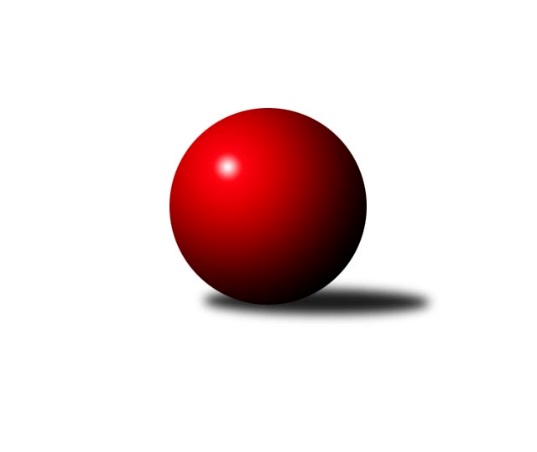 Č.4Ročník 2013/2014	12.10.2013Nejlepšího výkonu v tomto kole: 3572 dosáhlo družstvo: HKK Olomouc ˝A˝2. KLM B 2013/2014Výsledky 4. kolaSouhrnný přehled výsledků:TJ Opava˝A˝	- KK Blansko 	2:6	3211:3230	10.0:14.0	12.10.TJ Červený Kostelec  	- HKK Olomouc ˝A˝	3:5	3511:3572	12.5:11.5	12.10.TJ Rostex Vyškov ˝A˝	- SKK Hořice	6:2	3334:3205	14.0:10.0	12.10.TJ Prostějov ˝A˝	- TJ Sokol Vracov	3:5	3217:3250	11.5:12.5	12.10.KK Slovan Rosice	- TJ Horní Benešov ˝A˝	6:2	3285:3200	14.0:10.0	12.10.KK Zábřeh	- TJ Lokomotiva Česká Třebová	5:3	3296:3188	12.0:12.0	12.10.Tabulka družstev:	1.	TJ Rostex Vyškov ˝A˝	4	4	0	0	27.0 : 5.0 	61.0 : 35.0 	 3385	8	2.	HKK Olomouc ˝A˝	4	4	0	0	23.0 : 9.0 	55.5 : 40.5 	 3447	8	3.	TJ Sokol Vracov	4	3	0	1	17.0 : 15.0 	53.0 : 43.0 	 3239	6	4.	SKK Hořice	4	2	1	1	17.0 : 15.0 	46.5 : 49.5 	 3276	5	5.	KK Blansko	4	2	0	2	18.5 : 13.5 	53.5 : 42.5 	 3261	4	6.	KK Zábřeh	4	2	0	2	15.5 : 16.5 	43.0 : 53.0 	 3344	4	7.	KK Slovan Rosice	4	1	1	2	12.0 : 20.0 	42.0 : 54.0 	 3256	3	8.	TJ Červený Kostelec	4	1	0	3	15.0 : 17.0 	47.0 : 49.0 	 3344	2	9.	TJ Lokomotiva Česká Třebová	4	1	0	3	12.5 : 19.5 	40.0 : 56.0 	 3212	2	10.	TJ Opava˝A˝	4	1	0	3	12.0 : 20.0 	46.5 : 49.5 	 3344	2	11.	TJ Prostějov ˝A˝	4	1	0	3	11.5 : 20.5 	49.0 : 47.0 	 3266	2	12.	TJ Horní Benešov ˝A˝	4	1	0	3	11.0 : 21.0 	39.0 : 57.0 	 3259	2Podrobné výsledky kola:	 TJ Opava˝A˝	3211	2:6	3230	KK Blansko 	Petr Wolf	145 	 127 	 124 	130	526 	 2:2 	 535 	 143	144 	 117	131	Ondřej Němec	Přemysl Žáček	151 	 123 	 120 	134	528 	 1:3 	 540 	 127	132 	 137	144	Jakub Flek	Marek Hynar	120 	 134 	 140 	130	524 	 1:3 	 572 	 156	139 	 133	144	Martin Procházka	Martin Marek	137 	 143 	 134 	139	553 	 2:2 	 536 	 152	123 	 135	126	Roman Porubský	Petr Bracek	143 	 149 	 135 	117	544 	 1:3 	 546 	 155	131 	 138	122	Michal Hrdlička	Jiří Vícha	153 	 125 	 121 	137	536 	 3:1 	 501 	 135	110 	 128	128	Petr Havířrozhodčí: Nejlepší výkon utkání: 572 - Martin Procházka	 TJ Červený Kostelec  	3511	3:5	3572	HKK Olomouc ˝A˝	Aleš Nedomlel	149 	 134 	 154 	140	577 	 3:1 	 565 	 141	153 	 135	136	Theodor Marančák	Pavel Novák	138 	 161 	 144 	127	570 	 2:2 	 619 	 160	158 	 135	166	Jiří Němec	Ondřej Mrkos	126 	 151 	 130 	140	547 	 1:3 	 565 	 127	139 	 144	155	Karel Zubalík	Lukáš Janko	141 	 161 	 138 	154	594 	 1:3 	 641 	 169	155 	 154	163	Ladislav Stárek	Štěpán Schuster	178 	 161 	 148 	158	645 	 3:1 	 610 	 157	138 	 171	144	Radek Havran	Martin Mýl	144 	 160 	 135 	139	578 	 2.5:1.5 	 572 	 144	135 	 157	136	Jiří Zezulkarozhodčí: Nejlepší výkon utkání: 645 - Štěpán Schuster	 TJ Rostex Vyškov ˝A˝	3334	6:2	3205	SKK Hořice	Jiří Trávníček	154 	 138 	 143 	133	568 	 1:3 	 548 	 120	144 	 148	136	Radek Kroupa	Petr Pevný	145 	 134 	 154 	145	578 	 3:1 	 519 	 109	128 	 132	150	Ivan Vondráček	Miroslav Míšek	117 	 108 	 136 	149	510 	 1:3 	 551 	 124	141 	 155	131	Jaromír Šklíba	Jaromír Čapek	152 	 131 	 137 	140	560 	 2:2 	 552 	 140	120 	 139	153	Vojtěch Tulka	Eduard Varga	126 	 146 	 141 	144	557 	 3:1 	 511 	 130	128 	 133	120	Miroslav Nálevka	Luděk Rychlovský	148 	 148 	 133 	132	561 	 4:0 	 524 	 129	138 	 129	128	Martin Hažvarozhodčí: Nejlepší výkon utkání: 578 - Petr Pevný	 TJ Prostějov ˝A˝	3217	3:5	3250	TJ Sokol Vracov	Bronislav Diviš	136 	 127 	 138 	152	553 	 3.5:0.5 	 512 	 127	127 	 128	130	Pavel Polanský ml. ml.	Miroslav Znojil	125 	 141 	 131 	137	534 	 2:2 	 508 	 132	120 	 134	122	Petr Polanský	Jan Pernica	120 	 137 	 106 	135	498 	 2:2 	 532 	 118	125 	 145	144	Pavel Polanský st. st. *1	Michal Smejkal	134 	 128 	 131 	127	520 	 1:3 	 558 	 149	138 	 148	123	František Svoboda	Petr Pospíšilík	139 	 128 	 151 	144	562 	 0:4 	 610 	 144	151 	 165	150	Tomáš Procházka	Petr Černohous	144 	 135 	 146 	125	550 	 3:1 	 530 	 139	139 	 128	124	Jan Tužilrozhodčí: střídání: *1 od 57. hodu Filip KordulaNejlepší výkon utkání: 610 - Tomáš Procházka	 KK Slovan Rosice	3285	6:2	3200	TJ Horní Benešov ˝A˝	Dalibor Matyáš	133 	 136 	 140 	135	544 	 3:1 	 527 	 132	143 	 135	117	Petr Dankovič	Jiří Zemek	145 	 126 	 145 	144	560 	 3:1 	 493 	 123	130 	 118	122	Kamil Kubeša	Adam Palko	107 	 134 	 152 	139	532 	 2:2 	 549 	 136	115 	 151	147	Bohuslav Čuba	Ivo Fabík	130 	 128 	 149 	147	554 	 2:2 	 540 	 141	136 	 136	127	Zdeněk Černý	Jaromír Šula	133 	 133 	 158 	132	556 	 3:1 	 519 	 124	151 	 122	122	Miroslav Petřek ml.	Jiří Axman st.	133 	 152 	 140 	114	539 	 1:3 	 572 	 141	139 	 150	142	Zbyněk Černýrozhodčí: Nejlepší výkon utkání: 572 - Zbyněk Černý	 KK Zábřeh	3296	5:3	3188	TJ Lokomotiva Česká Třebová	Martin Sitta	155 	 141 	 145 	143	584 	 4:0 	 495 	 114	129 	 132	120	Jiří Hetych st. st.	Jiří Michálek	140 	 141 	 132 	149	562 	 3:1 	 525 	 135	130 	 134	126	Petr Holanec	Josef Sitta	132 	 161 	 131 	142	566 	 1:3 	 550 	 141	123 	 136	150	Rudolf Stejskal	Lukáš Horňák	126 	 131 	 130 	144	531 	 0:4 	 567 	 132	146 	 136	153	Jiří Kmoníček	Marek Ollinger	138 	 121 	 133 	119	511 	 2:2 	 516 	 126	115 	 153	122	Josef Gajdošík	Jiří Flídr	146 	 141 	 124 	131	542 	 2:2 	 535 	 132	128 	 132	143	Pavel Píčrozhodčí: Nejlepší výkon utkání: 584 - Martin SittaPořadí jednotlivců:	jméno hráče	družstvo	celkem	plné	dorážka	chyby	poměr kuž.	Maximum	1.	Ladislav Stárek 	HKK Olomouc ˝A˝	594.50	386.8	207.7	3.0	3/3	(641)	2.	Radek Havran 	HKK Olomouc ˝A˝	593.50	388.8	204.7	1.5	3/3	(610)	3.	Jiří Němec 	HKK Olomouc ˝A˝	592.17	377.2	215.0	0.5	3/3	(619)	4.	Martin Sitta 	KK Zábřeh	591.00	393.3	197.8	2.0	2/3	(596)	5.	Petr Pevný 	TJ Rostex Vyškov ˝A˝	579.42	376.5	202.9	1.3	2/2	(603)	6.	Jiří Trávníček 	TJ Rostex Vyškov ˝A˝	579.17	384.0	195.2	1.3	2/2	(602)	7.	Tomáš Procházka 	TJ Sokol Vracov	570.75	371.3	199.5	1.5	4/4	(611)	8.	Ondřej Němec 	KK Blansko 	570.33	377.0	193.3	1.0	3/3	(607)	9.	Jiří Zezulka 	HKK Olomouc ˝A˝	570.00	367.7	202.3	1.7	3/3	(574)	10.	Jiří Vícha 	TJ Opava˝A˝	567.50	361.2	206.3	1.0	3/3	(607)	11.	Lukáš Horňák 	KK Zábřeh	567.50	373.0	194.5	4.0	3/3	(621)	12.	Theodor Marančák 	HKK Olomouc ˝A˝	564.17	368.0	196.2	4.2	3/3	(607)	13.	Radek Kroupa 	SKK Hořice	563.67	355.7	208.0	1.0	3/3	(597)	14.	Martin Mýl 	TJ Červený Kostelec  	563.17	378.8	184.3	4.2	2/2	(578)	15.	Martin Marek 	TJ Opava˝A˝	562.17	357.2	205.0	1.3	3/3	(578)	16.	Bronislav Diviš 	TJ Prostějov ˝A˝	562.17	380.0	182.2	2.7	3/3	(614)	17.	Josef Sitta 	KK Zábřeh	562.00	354.7	207.3	1.8	3/3	(594)	18.	Pavel Novák 	TJ Červený Kostelec  	562.00	376.3	185.7	4.8	2/2	(590)	19.	Jaromír Šklíba 	SKK Hořice	559.67	364.8	194.8	2.3	3/3	(568)	20.	František Svoboda 	TJ Sokol Vracov	557.67	366.0	191.7	3.3	3/4	(584)	21.	Petr Pospíšilík 	TJ Prostějov ˝A˝	557.50	361.0	196.5	0.8	2/3	(580)	22.	Dalibor Matyáš 	KK Slovan Rosice	556.50	370.3	186.2	1.2	3/3	(576)	23.	Přemysl Žáček 	TJ Opava˝A˝	556.25	364.0	192.3	6.3	2/3	(586)	24.	Miroslav Míšek 	TJ Rostex Vyškov ˝A˝	555.33	372.7	182.7	2.3	2/2	(594)	25.	Aleš Nedomlel 	TJ Červený Kostelec  	555.17	367.3	187.8	5.3	2/2	(577)	26.	Pavel Píč 	TJ Lokomotiva Česká Třebová	555.00	359.8	195.3	3.8	4/4	(594)	27.	Jan Tužil 	TJ Sokol Vracov	554.75	375.0	179.8	4.3	4/4	(596)	28.	Jiří Flídr 	KK Zábřeh	554.50	361.7	192.8	3.3	3/3	(566)	29.	Zbyněk Černý 	TJ Horní Benešov ˝A˝	554.50	377.0	177.5	3.2	3/3	(572)	30.	Lukáš Janko 	TJ Červený Kostelec  	554.50	381.3	173.3	5.5	2/2	(594)	31.	Jaromír Šula 	KK Slovan Rosice	554.00	371.3	182.7	3.0	3/3	(568)	32.	Jiří Zemek 	KK Slovan Rosice	553.83	359.3	194.5	2.2	3/3	(581)	33.	Jiří Michálek 	KK Zábřeh	553.50	370.5	183.0	4.0	2/3	(562)	34.	Bohuslav Čuba 	TJ Horní Benešov ˝A˝	553.17	360.0	193.2	3.5	3/3	(568)	35.	Petr Bracek 	TJ Opava˝A˝	551.83	363.8	188.0	4.2	3/3	(576)	36.	Aleš Čapka 	TJ Prostějov ˝A˝	551.00	365.0	186.0	6.0	2/3	(560)	37.	Marek Hynar 	TJ Opava˝A˝	548.50	360.5	188.0	2.2	3/3	(563)	38.	Martin Procházka 	KK Blansko 	548.17	367.2	181.0	2.8	3/3	(587)	39.	Ondřej Mrkos 	TJ Červený Kostelec  	548.00	359.8	188.3	1.8	2/2	(587)	40.	Luděk Rychlovský 	TJ Rostex Vyškov ˝A˝	548.00	363.3	184.7	3.0	2/2	(561)	41.	Petr Černohous 	TJ Prostějov ˝A˝	546.67	362.3	184.3	4.3	3/3	(569)	42.	Tomáš Černý 	TJ Horní Benešov ˝A˝	546.00	352.8	193.3	2.3	2/3	(558)	43.	Vojtěch Tulka 	SKK Hořice	544.67	362.7	182.0	2.3	3/3	(552)	44.	Petr Holanec 	TJ Lokomotiva Česká Třebová	544.50	364.3	180.3	3.5	4/4	(577)	45.	Jaromír Čapek 	TJ Rostex Vyškov ˝A˝	543.33	367.7	175.7	6.5	2/2	(560)	46.	Miroslav Petřek  ml.	TJ Horní Benešov ˝A˝	542.50	375.0	167.5	5.3	3/3	(566)	47.	Martin Hažva 	SKK Hořice	542.17	367.7	174.5	2.3	3/3	(559)	48.	Ivo Fabík 	KK Slovan Rosice	542.00	360.7	181.3	4.3	3/3	(566)	49.	Michal Hrdlička 	KK Blansko 	541.83	349.0	192.8	2.7	3/3	(573)	50.	Ivan Vondráček 	SKK Hořice	541.67	361.0	180.7	4.5	3/3	(569)	51.	Roman Porubský 	KK Blansko 	541.33	368.2	173.2	3.2	3/3	(580)	52.	Jiří Kmoníček 	TJ Lokomotiva Česká Třebová	540.67	362.7	178.0	4.0	3/4	(567)	53.	Jakub Flek 	KK Blansko 	540.00	355.7	184.3	4.7	3/3	(582)	54.	Miroslav Znojil 	TJ Prostějov ˝A˝	539.67	362.2	177.5	4.2	3/3	(573)	55.	Petr Wolf 	TJ Opava˝A˝	539.00	359.3	179.7	6.7	3/3	(568)	56.	Michal Smejkal 	TJ Prostějov ˝A˝	539.00	366.8	172.3	3.5	2/3	(586)	57.	Rudolf Stejskal 	TJ Lokomotiva Česká Třebová	537.75	352.3	185.5	2.8	4/4	(561)	58.	Josef Gajdošík 	TJ Lokomotiva Česká Třebová	537.67	364.0	173.7	3.3	3/4	(554)	59.	Zdeněk Černý 	TJ Horní Benešov ˝A˝	537.17	355.5	181.7	4.3	3/3	(546)	60.	Petr Streubel  st.	KK Slovan Rosice	535.33	368.7	166.7	4.7	3/3	(551)	61.	Miroslav Nálevka 	SKK Hořice	534.83	358.8	176.0	4.7	3/3	(565)	62.	Jan Pernica 	TJ Prostějov ˝A˝	532.83	358.8	174.0	4.7	3/3	(557)	63.	Karel Zubalík 	HKK Olomouc ˝A˝	532.33	361.0	171.3	4.5	3/3	(565)	64.	Kamil Kubeša 	TJ Horní Benešov ˝A˝	532.33	369.0	163.3	5.5	3/3	(596)	65.	Marek Ollinger 	KK Zábřeh	532.00	366.7	165.3	6.8	3/3	(571)	66.	Petr Havíř 	KK Blansko 	528.67	365.5	163.2	4.7	3/3	(594)	67.	Jiří Axman  st.	KK Slovan Rosice	527.00	350.0	177.0	3.5	2/3	(555)	68.	Zdeněk Švub 	KK Zábřeh	523.50	342.5	181.0	3.5	2/3	(539)	69.	Adam Palko 	KK Slovan Rosice	521.75	357.0	164.8	3.0	2/3	(553)	70.	Pavel Polanský ml.  ml.	TJ Sokol Vracov	520.75	355.0	165.8	7.5	4/4	(551)	71.	Petr Polanský 	TJ Sokol Vracov	513.25	350.5	162.8	7.8	4/4	(550)	72.	Jiří Hetych st.  st.	TJ Lokomotiva Česká Třebová	510.67	353.0	157.7	6.7	3/4	(520)		Petr Hendrych 	TJ Opava˝A˝	613.00	406.0	207.0	1.0	1/3	(613)		Štěpán Schuster 	TJ Červený Kostelec  	600.67	385.3	215.3	3.0	1/2	(645)		Eduard Varga 	TJ Rostex Vyškov ˝A˝	575.00	367.0	208.0	2.0	1/2	(587)		Jan Adamů 	TJ Červený Kostelec  	565.00	358.0	207.0	4.0	1/2	(565)		Filip Kordula 	TJ Sokol Vracov	565.00	382.0	183.0	4.0	1/4	(565)		Martin Honc 	KK Blansko 	551.00	386.0	165.0	6.0	1/3	(551)		Tomáš Kordula 	TJ Sokol Vracov	549.00	389.0	160.0	6.0	1/4	(549)		Petr Dankovič 	TJ Horní Benešov ˝A˝	527.00	358.0	169.0	3.0	1/3	(527)		Zdeněk Markl 	TJ Lokomotiva Česká Třebová	520.50	354.5	166.0	10.0	2/4	(523)		Josef Čapka 	TJ Prostějov ˝A˝	515.00	362.0	153.0	7.0	1/3	(515)		Pavel Polanský st.  st.	TJ Sokol Vracov	502.00	351.0	151.0	8.0	1/4	(502)Sportovně technické informace:Starty náhradníků:registrační číslo	jméno a příjmení 	datum startu 	družstvo	číslo startu
Hráči dopsaní na soupisku:registrační číslo	jméno a příjmení 	datum startu 	družstvo	Program dalšího kola:5. kolo19.10.2013	so	10:00	SKK Hořice - TJ Prostějov ˝A˝	19.10.2013	so	10:00	TJ Horní Benešov ˝A˝ - TJ Červený Kostelec  	19.10.2013	so	10:00	TJ Sokol Vracov - KK Zábřeh	19.10.2013	so	12:30	KK Blansko  - KK Slovan Rosice	19.10.2013	so	14:00	HKK Olomouc ˝A˝ - TJ Rostex Vyškov ˝A˝	19.10.2013	so	16:00	TJ Lokomotiva Česká Třebová - TJ Opava˝A˝	Nejlepší šestka kola - absolutněNejlepší šestka kola - absolutněNejlepší šestka kola - absolutněNejlepší šestka kola - absolutněNejlepší šestka kola - dle průměru kuželenNejlepší šestka kola - dle průměru kuželenNejlepší šestka kola - dle průměru kuželenNejlepší šestka kola - dle průměru kuželenNejlepší šestka kola - dle průměru kuželenPočetJménoNázev týmuVýkonPočetJménoNázev týmuPrůměr (%)Výkon1xŠtěpán SchusterČ. Kostelec6451xŠtěpán SchusterČ. Kostelec112.686451xLadislav StárekOlomouc˝A˝6412xTomáš ProcházkaVracov112.626101xJiří NěmecOlomouc˝A˝6191xLadislav StárekOlomouc˝A˝111.986412xTomáš ProcházkaVracov6102xJiří NěmecOlomouc˝A˝108.136193xRadek HavranOlomouc˝A˝6101xPetr PevnýVyškov A106.825781xLukáš JankoČ. Kostelec5942xRadek HavranOlomouc˝A˝106.56610